General Knowledge Questions - ‘GKQS’ New Zealand  Y0-2 See if you can find out all the answers What is the name of Sponge Bobs good friend? What is the name of the bird in the film Moana? Where in NZ would you find lots of sheep?What is the Maori word for yellow ?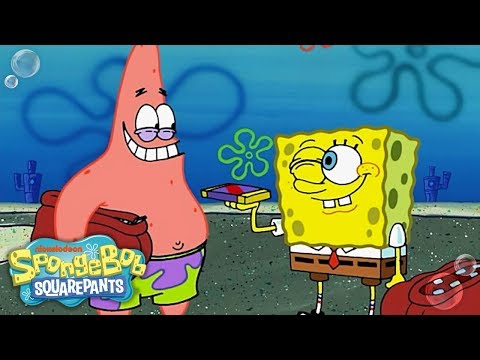 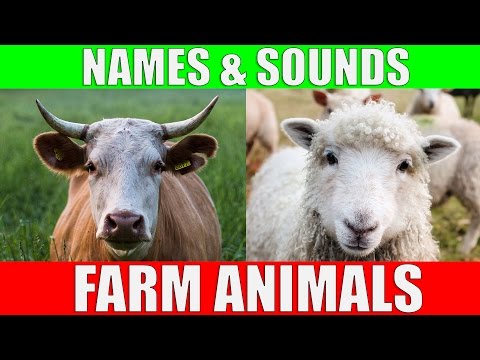 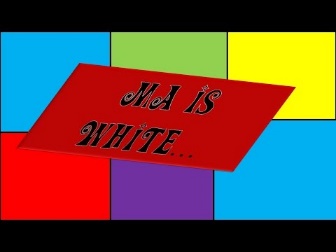 What are 3 things that can fly? Name the 3 colours on the NZ FlagWhat is the name of the New Zealand special bird that cannot fly? Name the town that has the Giant Lemon and Paeroa bottle in it 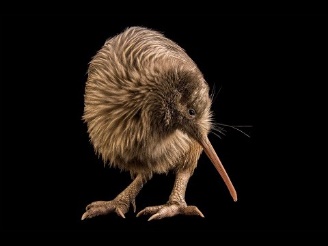 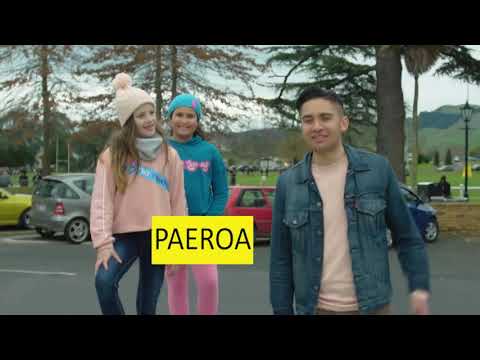 9.   Who is the person on the $10 note? 10. What does a cow eat to make milk?11. Where in NZ would you find the Sky Tower? 12. Name 3 characters from the Hairy McClary books by NZ author  Lynley Dodd. 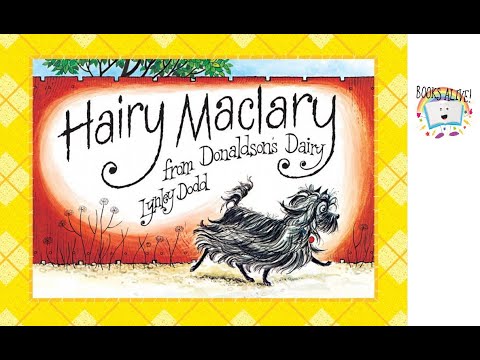 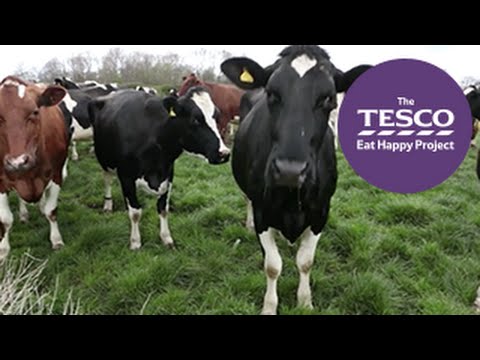 